Alone And ForsakenHank Williams 1948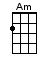 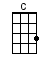 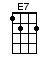 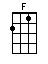 INTRO:  / 1 2 3 / 1 2 3 / [Am] / [Am]We [Am] met in the springtime when blossoms unfoldThe [Am] pastures were green and the [E7] meadows were [Am] gold [Am]Our [Am] love was in flower as summer grew onHer [Am] love like the leaves now has [E7] withered and [Am] gone [Am]The [Am] roses have faded, there's frost at my doorThe [Am] birds in the morning don't [E7] sing any-[Am]more [Am]The [Am] grass in the valley is starting to dieAnd [Am] out in the darkness the [E7] whippoorwills [Am] cry [Am]A-[F]lone and forsaken by [C] fate and by manOh, [C] Lord, if You hear me please [Am] hold to my handOh, [E7] please under-[Am]stand [Am]Oh [Am] where has she gone to, oh, where can she beShe [Am] may have forsaken some [E7] other like [Am] me [Am]She [Am] promised to honor, to love and obeyEach [Am] vow was a plaything that [E7] she threw a-[Am]way [Am]The [Am] darkness is falling, the sky has turned grayA [Am] hound in the distance is [E7] starting to [Am] bay [Am]I [Am] wonder, I wonder what she's thinking ofFor-[Am]saken, forgotten with-[E7]out any [Am] love [Am]A-[F]lone and forsaken by [C] fate and by manOh [C] Lord, if You hear me please [Am] hold to my handOh [E7] please under-[Am]stand [Am] / [Am]www.bytownukulele.ca